Федеральное государственное образовательное бюджетное учреждениевысшего  образования«Финансовый университет при Правительстве Российской Федерации»(Финансовый университет)«Бузулукский финансово-экономический колледж» - филиал ФинуниверситетаЕ.А. Бочкарева МЕТОДИЧЕСКИЕ РЕКОМЕНДАЦИИПО ПОДГОТОВКЕ И ЗАЩИТЕ ВЫПУСКНОЙ КВАЛИФИКАЦИОННОЙ РАБОТЫ ПО ОБРАЗОВАТЕЛЬНЫМ ПРОГРАММАМ
СРЕДНЕГО ПРОФЕССИОНАЛЬНОГО ОБРАЗОВАНИЯБузулук, 2020Общие положенияВ соответствии с федеральными законами, актами Министерства образования и науки Российской Федерации, Уставом Финансового университета, Положением о филиале и другими локальными нормативными актами, Федеральными государственными образовательными   стандартами среднего профессионального образования (далее - ФГОС СПО) защита выпускной квалификационной работы (далее - ВКР) является обязательной. Защита ВКР является формой проведения государственной итоговой аттестации (далее - ГИА) обучающихся, завершающих освоение образовательной программы среднего профессионального образования - программы подготовки специалистов среднего звена в соответствии с ФГОС СПО.ВКР выполняется в виде дипломной работы.Защита ВКР осуществляется по следующим образовательным программам:- 38.02.01 «Экономика и бухгалтерский учет (по отраслям)»;- 38.02.02 «Страховое дело (по отраслям)»;- 38.02.06 «Финансы»;- 38.02.07 «Банковское дело».ВКР способствует систематизации и закреплению знаний выпускника при решении конкретных задач, а также выявлению уровня подготовки выпускника к самостоятельной работе.Определение и утверждение темы ВКРТематика ВКР ежегодно формируется структурным подразделением самостоятельно.Предметно-цикловая комиссия филиала разрабатывает примерный перечень тем ВКР, согласовывает его с работодателями. Тематика ВКР утверждается приказом директора филиала. Тематика ВКР и перечень формируемых при выполнении работ компетенций разрабатывается в составе ФОС.Темы ВКР доводят до сведения обучающихся не позднее 15 сентября текущего учебного года.Закрепление темы за обучающимся осуществляется на основании его личного заявления на имя председателя предметно - цикловой комиссии по форме согласно приложению 1.Обучающемуся предоставляется право выбора темы ВКР, в том числе предложения своей тематики с необходимым обоснованием целесообразности ее разработки для практического применения. Обязательное требование - соответствие тематики ВКР содержанию одного или нескольких профессиональных модулей.Обучающийся обязан выбрать тему ВКР до 15 октября текущего учебного года.Закрепление тем ВКР, назначение руководителей ВКР обучающихся осуществляется приказом директора филиала не позднее 30 октября текущего учебного года.Изменение или уточнение темы ВКР в исключительных случаях возможно, но не позднее, чем за 2 месяца до предполагаемой даты защиты ВКР, на основании согласованного с руководителем ВКР личного заявления, составленного на имя директора филиала, с обоснованием причины корректировки. Изменение или уточнение темы оформляется приказом директора филиала.При подготовке ВКР каждому студенту назначается руководитель, который осуществляет непосредственное руководство ВКР. В обязанности руководителя входит: разработка задания на подготовку ВКР (приложение 2);разработка совместно с обучающимися плана ВКР;оказание помощи обучающемуся в разработке индивидуального графика работы на весь период выполнения ВКР;консультирование обучающегося по вопросам содержания и последовательности выполнения ВКР;оказание помощи обучающемуся в подборе необходимых источников;контроль хода выполнения ВКР в соответствии с установленным графиком в форме регулярного обсуждения руководителем и обучающимся хода работ и ее оформления в соответствии с установленными требованиями;оказание помощи (консультирование обучающегося) в подготовке презентации и доклада для защиты ВКР;предоставление письменного отзыва на ВКР (приложение 5).Структура и содержание ВКРИзложение материала ВКР должно быть последовательным, логичным, основанным на фактическом материале по выбранной теме. Все разделы ВКР должны быть связаны между собой логическими переходами.ВКР должна отвечать следующим требованиям:- наличие в работе всех структурных элементов: теоретической, практической составляющих;- иметь актуальность, практическую значимость и выполняться, по возможности, по предложениям (заказам) организаций-работодателей, инновационных компаний, высокотехнологичных производств или образовательных организаций;- достаточность и обоснованность использованного библиографического материала.3.2 Структура ВКР:Выпускная квалификационная работа должна включать следующие основные разделы:титульный лист (приложение 4 и 9);	содержание (приложение 10);введение;основную часть в соответствии с утвержденным заданием;заключение;список использованных источников (приложение 13);приложения (при необходимости).Введение содержит: актуальность и практическую значимость выбранной темы; цель, задачи, объект и предмет исследования; круг рассматриваемых проблем, методологическую и теоретическую основу ВКР, ее практическую базу, в сжатой форме раскрываются все основные положения, обоснованию которых посвящена ВКР.Первичным является объект исследования (более широкое понятие), вторичным - предмет исследования, в котором выделяется определенная проблемная ситуация. Объем введения должен быть не более 4-5 страниц.Основная часть ВКР включает главы и параграфы в соответствии с логической структурой изложения. Название глав не должно дублировать название темы, а название параграфов - название глав. Формулировки должны быть лаконичными и отражать суть главы (параграфа). Глава должна иметь название, отражающее существо изложенного в нем материала. Не допускается вносить в качестве названия главы заголовки «Теоретическая часть», «Обзор литературных источников» и т.д.Основная часть ВКР должна содержать, как правило, две главы: теоретическую и практическую.В первой главе (теоретической части) содержатся теоретические аспекты исследуемой проблемы, обзор используемых источников информации по теме ВКР, описание объекта и предмета исследования, а также позиция автора по данному вопросу. Сведения, содержащиеся в главе, должны давать полное представление о состоянии и степени изученности темы исследования.Написание первой главы проводится на базе предварительно подобранных литературных источников, в которых освещаются вопросы, в той или иной степени раскрывающие тему ВКР.Особое внимание следует обратить на законодательную, нормативную и специальную документацию, посвященную вопросам, связанным с предметом и объектом исследования.Завершается первая глава обоснованием необходимости проведения практической части работы.Во второй главе (практической части) ВКР анализируются особенности объекта исследования, практические аспекты проблем, рассмотренные в первой главе ВКР. Вторая глава посвящена анализу практического материала, собранного во время производственной практики (преддипломной). В ней содержится:- анализ практического материала по избранной теме;- описание выявленных проблем и тенденций развития объекта и предмета исследования на основе анализа практического материала;- описание способов решения выявленных проблем.В ходе практического исследования используются аналитические таблицы, расчеты, формулы, схемы диаграммы, графики.Содержание теоретической и практической части определяются в зависимости от профиля специальности и темы ВКР.Заключение является завершающей частью ВКР, которое содержит выводы и предложения по теме исследования, с их кратким обоснованием в соответствии с поставленной целью и задачами, раскрывает практическую значимость полученных результатов. Объем заключения должен составлять, как правило, до 5 страниц. Заключение является основой доклада обучающегося на защите ВКР.Список использованных источников должен содержать сведения об источниках, которые использовались при подготовке ВКР (не менее 20) и располагаются с следующем порядке:- законы Российской Федерации (в хронологической последовательности);- указы Президента Российской Федерации (в хронологической последовательности);- постановления Правительства Российской Федерации (в хронологической последовательности);- нормативные акты, инструкции (в хронологической последовательности);- иные официальные материалы (резолюции-рекомендации международных организаций и конференций, официальные доклады, официальные отчеты, материалы судебной практики и др.)- монографии, учебники, учебные пособия (в алфавитном порядке по фамилии, имени, отчеству автора);- литература на иностранном языке;- интернет-источники. При написании ВКР следует ориентироваться на наиболее свежие фактические данные, относящиеся к последнему году, полугодию, кварталу. Разрешается использование только действующих нормативных документов. (приложение 13)Приложения включают дополнительные справочные источники, материалы, имеющие вспомогательное значение, например: копии документов, выдержки отчетных материалов, статистические данные, схемы, таблицы, диаграммы, программы, положения и т.п. Каждое новое приложение должно начинаться с новой страницы с указанием в правом верхнем углу слова «Приложение» без кавычек и иметь тематический заголовок. При наличии в работе более одного приложения их следует пронумеровать. Каждое приложение должно иметь ссылку в основном тексте работы. ВКР должна быть распечатана и переплетена. Рекомендуемый объем не менее 40 и не более 60 страниц без учета приложений. ВКР оформляется в соответствии с требованиями согласно приложению 11.ВКР в обязательном порядке проверяется руководителем ВКР в системе «Антиплагиат». В случае выявления плагиата, т.е. более 50% заимствований в объеме работы, студент не допускается к защите ВКР (приложение 15).Порядок подготовки ВКР4.1 Непосредственное руководство ВКР осуществляет руководитель. К каждому руководителю может быть одновременно прикреплено не более 8 обучающихся.В обязанности руководителя ВКР входит разработка задания на ВКР (приложения 2 и 7) и разработка совместно с обучающимися плана ВКР.Обучающийся обязан: - разработать и согласовать с руководителем индивидуальный график работы над ВКР;- систематически работать над ВКР в соответствии с установленными сроками и требованиями, использовать методические рекомендации по подготовке и защите ВКР, разработанные филиалом;- регулярно общаться с руководителем ВКР и информировать его о проделанной работе;- представить ВКР в установленные сроки.Задания на выпускную квалификационную работу выдаются студентам не позднее, чем за две недели до начала преддипломной практики (приложение 2 и 7). Задания на ВКР рассматриваются предметно - цикловыми комиссиями, подписываются руководителем выпускной квалификационной работы и утверждаются заместителем директора по учебно-методической работе. 4.2 Выполнение ВКР осуществляется в соответствие с календарным графиком (приложение 3 и 8). ВКР в распечатанном и переплетенном виде подписывается обучающимся и передается руководителю ВКР не позднее чем за 10 дней до начала ГИА согласно календарному учебному графику.Руководитель ВКР проверяет качество работы, подписывает ее и передает вместе с заданием и своим письменным отзывом (приложение 5) ответственному сотруднику структурного подразделения для регистрации в журнале учет ВКР с указанием даты.4.3.1. Студент обязан не позднее срока, установленного для сдачи ВКР на бумажном носителе, представить в выпускающую ПЦК электронную версию ВКР (CD –диск). ВКР на диске представляется в виде одного файла в формате .doc или .docx (файл должен содержать титульный лист работы и все приложения). Электронная версия ВКР должна полностью соответствовать печатной версии ВКР, в ней не должно быть пустых страниц. Страницы ВКР должны быть пронумерованы согласно содержанию ВКР.  Записанный диск должен быть помещен в бумажный конверт (для дисков), который наклеивается на внутреннюю заднюю обложку переплетенной работы. На конверте должна содержаться информация:- название ВКР;- ФИО студента;- специальность и номер группы;- ФИО руководителя;- год выпуска.Вся информация должна быть заполнена на компьютере (приложение 18).В название файла ВКР на диске необходимо включить ФИО студента, тему ВКР. В дальнейшем это название отражается в электронном каталоге.4.3.2. Вместе с ВКР студентом представляется разрешение на размещение ВКР в электронном каталоге (приложение 17). Разрешения систематизируются по году выпуска, специальностям (в разрезе групп) и хранятся в библиотеке.Контроль за подготовкой данных для размещения электронной версии ВКР в библиотеке филиала осуществляет руководитель ВКР. 4.4. Если студент в установленный срок не предоставил ВКР с отзывом руководителя, председатель предметно-цикловой комиссии в трехдневный срок представляет докладную записку заместителю директора по учебной paботе. Студент к защите не допускается и подлежит oтчислению как не прошедший государственную итоговую аттестацию. Допуск студента к ГИА осуществляется приказом директора филиала. 4.5 Выпускающая ПЦК организует предварительную защиту ВКР с целью определения уровня готовности студентов к защите.4.6 Выполненные ВКР подлежат обязательному рецензированию по форме согласно приложению 6. Рецензентами являются специалисты из числа работников организаций, преподавателей структурного подразделения и других образовательных организаций, владеющих вопросами, связанными с тематикой ВКР.Содержание рецензии доводится до сведения обучающегося не позднее чем за день до защиты работы. Внесение изменений в ВКР после получения рецензии не допускается.4.7 Защита является завершающим этапом выполнения обучающимися ВКР. К защите ВКР допускаются обучающиеся, завершившие полный курс обучения и представившие ВКР в установленный срок.Защита ВКР проводится в соответствии с расписанием государственной итоговой аттестации, утвержденным директором структурного подразделения не позднее чем за две недели до начала ГИА.Требования к оформлению ВКРВКР оформляется в соответствии с ГОСТ Р 7.0.5-2008 Библиографическая ссылка. Общие требования и правила составления; ГОСТ 7.32-2017 Отчет о научно- исследовательской работе. Структура и правила оформления; ГОСТ 7.1-2003 Библиографическая запись. Библиографическое описание. Общие требования и правила составления; ГОСТ 7.82-2001 Библиографическая запись. Библиографическое описание электронных ресурсов. Общие требования и правила составления; ГОСТ 7.0.12-2011 Библиографическая запись. Сокращение слов на русском языке. Общие требования и правила составления; ГОСТ Р 7.0.100-2018 Библиографическая запись. Библиографическое описание. Общие требования и правила составления.К защите принимаются только сброшюрованные ВКР. Работа должна быть напечатана на стандартных листах бумаги формата А4 белого цвета, на одной стороне (без оборота), через полтора межстрочных интервала без дополнительных отступов между абзацами. Шрифт выбирается Times New Roman, чёрного цвета, размер 14, без применения полужирного начертания. Абзацный отступ («красная» строка) – 1,25 мм. Подчеркивать заголовки и делать переносы слов в заголовках не допускается. Шрифт заголовков не выделяется (не жирный, шрифт 14). Текст ВКР следует печатать, соблюдая следующие размера полей: правое -  10 мм, верхнее и нижнее - 20 мм, левое - 30 мм.ВКР состоит из следующих структурных элементов: введение, заключение, список использованных источников, приложение. Слова «ВВЕДЕНИЕ», «ЗАКЛЮЧЕНИЕ», «СПИСОК ИСПОЛЬЗОВАННЫХ ИСТОЧНИКОВ», «ПРИЛОЖЕНИЕ» являются заголовками структурных элементов работы. Заголовки структурных элементов следует располагать по середине текстового поля и печатать прописными буквами без кавычек, без подчеркивания и без проставления точки в конце заголовка.Главы ВКР должны быть пронумерованы арабскими цифрами в пределах всей работы и записаны с абзацного отступа. Заголовки глав выполняют стилем «Глава 1». Если заголовок состоит из двух предложений, их разделяют точкой Название главы пишется прописными буквами. Введение и заключение как главы не нумеруются.5.6 Параграфы следует нумеровать арабскими цифрами в пределах каждой главы. Номер параграфа должен состоять из номера главы и номера параграфа, разделенных точкой. Расстояние между заголовком и текстом 1 пробел (пустая строка) при интервале 1,5. Между заголовками главы и раздела без пробела (приложение 11). Каждую главу основной части текста работы, а также введение, заключение, список использованных источников, приложения следует начинать с новой страницы.Параграфы на составные части не подразделяютсяТекст выпускной квалификационной работы излагается от третьего лица, в нем не употребляются местоимения «я», «мы».Таких выражений, как «в прошлом году», в «этом году», «в настоящее время» следует избегать и указывать конкретно месяц, год.5.7 В тексте ВКР не допускается:сокращать обозначения единиц физических величин, если они употребляются без цифр, за исключением единиц физических величин в таблицах и в расшифровках буквенных обозначений, входящих в формулы и рисунки;использовать в тексте математический знак минус (-) перед отрицательными значениями величин. Нужно писать слово "минус".употреблять знаки (<,>,№, %) без цифр.Числовые значения величин с обозначением единиц физических величин и величин счета следует писать цифрами, а число без обозначений единиц физических величин и единиц счета от единицы до девяти словами.Если в тексте дипломной работы приводится ряд числовых значений, выраженных в одной и той же единице физической величины, то ее указывают только после последнего числового значения, например: 1, 1,5, 2 г.Правила написания буквенных аббревиатурВ тексте ВКР, кроме общепринятых буквенных аббревиатур, могут быть использованы вводимые лично авторами буквенные аббревиатуры, сокращенно обозначающие какие-либо понятия из соответствующих областей знания. При этом первое упоминание таких аббревиатур указывается в круглых скобках после полного наименования, в дальнейшем они употребляются в тексте без расшифровки.Правила написания формул, символовФормулы, содержащиеся в дипломной работе, располагают на отдельных строках, нумеруют сквозной нумерацией арабскими цифрами, которые записывают на уровне формулы справа в круглых скобках. Одну формулу обозначают (1). Непосредственно под формулой приводится расшифровка символов и числовых коэффициентов, если они не были пояснены ранее в тексте. Первая строка расшифровки начинается словом «где» без двоеточия после него. Выше и ниже каждой формулы должно быть оставлено не менее одной свободной строки.Пример:Текущая стоимость С потока ежегодных выгод В через время Т может быть рассчитана по формуле:                          В1           В2                      ВтС = -------- + ---------2……. + --------- Т,                          (1)        1+r        (1+r)                   (1+r)где r - процентная ставка.Допускается написание формул с применением функции «Формула». Формулы, помещаемые в приложениях, должны нумероваться отдельной нумерацией арабскими цифрами в пределах каждого приложения с добавлением перед каждой цифрой номера приложения, например: (1.1).Наиболее важные формулы, а также длинные и громоздкие формулы, содержащие знаки суммирования, произведения, дифференцирования, интегрирования, располагают на отдельных строках. Для экономии места несколько коротких однотипных формул, выделенных из текста, можно помещать на одной строке, а не одну под другой.5.10 	Правила оформления иллюстрацийГрафики, схемы, диаграммы располагаются в ВКР непосредственно после текста, имеющего на них ссылку, и выравниваются по центру страницы. На все иллюстрации должны быть оформлены ссылки в тексте. Иллюстрации должны быть расположены так, чтобы их было удобно рассматривать без поворота работы или с поворотом по часовой стрелке. Иллюстрации могут быть выполнены как в черно-белом, так и в цветном исполнении с использованием компьютера.Название графиков, схем, диаграмм помещается под ними, пишется без кавычек и содержит слово «Рисунок» без кавычек и указание на порядковый номер рисунка, без знака №. Нумерация сквозная по всему тексту ВКР. Название иллюстрации располагают посередине строки, в конце подписи точку не ставят.Пример оформления рисунка: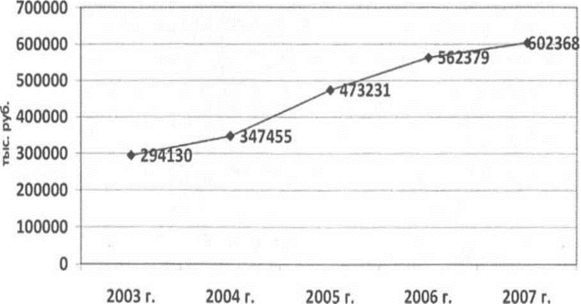 Рисунок 1. Доходы бюджета муниципального образования за 2003-2007 годыТаблицы нумеруются арабскими цифрами сквозной нумерации в пределах всей работы (таблица 1. Название5.11 	Правила оформления таблицТаблицы в ВКР располагаются непосредственно после текста, имеющего на них ссылку (выравнивание по центру страницы). Наименование таблицы, при его наличии, должно отражать ее содержание, быть точным, кратким. Наименование таблицы следует помещать над таблицей, с абзацным отступом в одну строку с ее номером, по ширине. Допускается перенос части таблицы на другую страницу. В этом случае над перенесенной частью слева пишется «Продолжение таблицы …».  На все таблицы должны быть ссылки в тексте. При ссылке следует писать слово «таблица» с указанием ее номера.Таблицы следует нумеровать арабскими цифрами сквозной нумерацией. Заголовки граф и строк таблицы следует писать с прописной буквы в единственном числе, а подзаголовки граф - со строчной буквы, если они составляют одно предложение с заголовком, или с прописной буквы, если они имеют самостоятельное значение. В конце заголовков и подзаголовков таблиц точки не ставят. Допускается перпендикулярное расположение заголовков граф. Допускается применение шрифта Times New Roman, размер (кегль) 12, интервал 1,0.  Таблицы, занимающие более 3/4 печатного листа должны оформляться как приложения. Пример оформления таблиц представлен в приложении 12.5.12 Правила оформления ссылок на использованные источникиВо всех случаях использования цитат, формулировок, формул, графиков, таблиц, рисунков, заимствованных из опубликованных источников, необходима соответствующая ссылка на них. Ссылки на использованные источники следует указывать порядковым номером из списка использованных источников. Порядковый номер ссылки заключают в квадратные скобки.Примеры:[21], что означает 21-ый источник. Согласно [2]…, в [1] приведено описание работы …, график работы определяется по формуле (2). Как показано в [3], характеристики имеют вид., см. рисунок 1…, см. таблицу 2.При цитировании текста цитата приводится в кавычках, а после нее в квадратных скобках указывается ссылка на литературный источник по списку использованной литературы и номер страницы, на которой в этом источнике помещен цитируемый текст.  Например: [15, с. 237-239]5.13	Правила нумерацииНазвание и нумерация глав, разделов, подразделов, пунктов и подпунктов в тексте работы и в оглавлении должны полностью совпадать.Все страницы нумеруются по порядку арабскими цифрами без всяких знаков, соблюдая сквозную нумерацию по всему тексту работы (начинается нумерация с титульного листа и заканчивается списком использованных источников или приложениями). Номер страницы проставляется по центру нижней части листа без точки. Титульный лист считают первой страницей, но номер «1» на титульном листе не ставится (приложение 4 и 9).Задание и календарный план не подшивается, а вкладывается отдельным файлом. Содержание дипломной работы выполняется по установленному образцу, считается второй страницей и проставляется номер страницы «2» (приложение 10).Нумерация пунктов должна быть в пределах раздела и номер пункта должен состоять из номеров главы и раздела, разделенных точками. Пункты, как правило, заголовков не имеют и при необходимости могут быть разбиты на подпункты, которые должны иметь порядковую нумерацию в пределах каждого пункта, например: 1.1, 1.2, 1.3 и т.д. В конце номера пункта и подпункта точка не ставится. Заголовки «ВВЕДЕНИЕ», «ЗАКЛЮЧЕНИЕ», «СОДЕРЖАНИЕ» не нумеруют, располагают по центру.5.14	Правила оформления приложенийПриложения - заключительная часть работы, которая имеет дополнительное, обычно справочное значение, но является необходимой для более полного освещения темы. По содержанию приложения могут быть очень разнообразны: копии подлинных документов, выдержки из отчётных материалов, отдельные положения из инструкций и правил и т.д. По форме они могут представлять собой текст, таблицы, графики, карты.Приложения оформляются как продолжение выпускной квалификационной работы на ее последних страницах.Каждое приложение должно начинаться с новой страницы с указанием в правом верхнем углу слова «Приложение 1» и иметь тематический заголовок, расположенный по центру (не жирный, шрифт 14). При наличии в работе более одного приложения их следует пронумеровать. Нумерация страниц, на которых даются приложения, должна быть сквозной и продолжать общую нумерацию страниц основного текста. Приложения не входят в установленный объем выпускной квалификационной работы, при этом нумерация страниц их охватывает.Связь основного текста с приложениями осуществляется через ссылки, которые употребляются со словом «смотри», оно обычно сокращается и заключается вместе с шифром в круглые скобки.  В тексте ВКР на все приложения должны быть даны ссылки, например: «в приложении 2».В содержании Приложения отражаются одним словом с указанием станицы, с которой они начинаются (приложение 5). 5.15 Законченная работа подписывается студентом:- на титульном листе;- после заключения записывается следующее:«Данная работа выполнена мною самостоятельно»«	»	20	г.		(дата сдачи работы - заполняется от руки)	(подпись автора)Правила подготовки к защите ВКР6.1. Защита ВКР является обязательной. Защита ВКР проводятся на открытых заседаниях экзаменационной комиссии с участием не менее двух третей ее состава.На защиту ВКР отводится до одного академического часа на одного обучающегося. Процедура защиты устанавливается председателем ГЭК по согласованию с членами ГЭК. Во время доклада обучающийся использует подготовленный наглядный материал, иллюстрирующий основные положения ВКР. Доклад должен включать в себя: - обоснование избранной темы;- описание цели и задач работы;- круг рассматриваемых проблем и методы их решения;- результат анализа практического материала и их интерпретация;- конкретные рекомендации по совершенствованию разрабатываемой темы.В заключительной части доклада характеризуется значимость полученных результатов и даются общие выводы.На доклад студенту отводится не более 10 минут. (приложение 16)Доклад должен сопровождаться презентацией, иллюстрирующей основные положения работы с использованием мультимедийных средств, выполненной в программе Power Point. Количество слайдов 10-12.6.2 Процедура защиты ВКР включает в себя:-открытие заседания ГЭК председателем или заместителем председателя ГЭК;- доклады обучающихся, на которые предусматривается не более 10 минут;- вопросы членов комиссии ГЭК по докладу обучающегося с предоставлением права пользования своей работой при ответах;- выступление руководителя ВКР, а случае его отсутствия, заслушивание текста отзыва.Порядок проведения ГИА для выпускников из числа лиц с ограниченными возможностями здоровья определяется в соответствии с требованиями соответствующих нормативно – правовых актов.6.3 ГЭК при определении результата защиты ВКР принимает во внимание:- отзыв руководителя ВКР о работе обучающегося в период подготовки ВКР, степень ее соответствия требованиям, предъявляемым к ВКР, наличие практической значимости и обоснованности выводов и рекомендаций, сделанных обучающимися в результате проведенной работы;- оценку рецензента;- общую оценку членами ГЭК содержания ВКР, качество ответов на вопросы членов ГЭК, свободное владение материалом ВКР.В случае возникновения спорной ситуации при равном числе голосов председательствующий обладает правом решающего голоса.Результаты защиты ВКР обучающихся определяется оценками «отлично», «хорошо», «удовлетворительно», «неудовлетворительно» и объявляются в тот же день после оформления протокола заседания ГЭК.Решение государственной экзаменационной комиссии принимается на закрытом заседании простым большинством голосов членов комиссии, участвующих в заседании при  обязательном  присутствии   председателя комиссии  или  его  заместителя.  6.4 Заседания государственной экзаменационной комиссии протоколируется. Протоколы подписываются председателем, всеми членами экзаменационной комиссии и секретарем комиссии. Ведение протоколов осуществляется в прошнурованных книгах, листы которых пронумерованы. Книга протоколов заседаний государственной экзаменационной комиссии хранится в архиве колледжа. 6.5 Обучающимся, не проходившим ГИА в форме защиты ВКР по уважительной причине, предоставляется возможность пройти ГИА без отчисления из структурного подразделения.Обучающиеся не прошедшие ГИА в форме защиты ВКР по неуважительной причине или получившие на защите ВКР оценку «неудовлетворительно», отчисляются из филиала с выдачей справки об обучении как не выполнившие обязанности по добросовестному освоению образовательной программы и выполнению учебного плана.Критерии оценки ВКРТребования к получению оценки «отлично», «хорошо», «удовлетворительно» «неудовлетворительно».«Отлично» - работа имеет исследовательский характер, грамотно изложенную теоретическую часть, логичное последовательное изложение материала с соответствующими выводами и обоснованными предложениями. При ее защите студент свободно оперирует данными исследования, вносит обоснованные предложения, свободно ориентируется в вопросах тематики исследования, правильно применяет эти знания при изложении материала, легко отвечает на поставленные вопросы. На работу имеются положительные отзыв руководителя и рецензия.«Хорошо» - работа имеет исследовательский характер, грамотно изложенную теоретическую часть, логичное последовательное изложение материала с соответствующими выводами, однако с не вполне обоснованными предложениями. При ее защите студент оперирует данными исследования, вносит предложения, ориентируется в вопросах тематики исследования, применяет эти знания при изложении материала, но имеются замечания при ответах на поставленные вопросы. На работу имеются положительные отзыв руководителя и рецензия.«Удовлетворительно» - работа имеет исследовательский характер, содержит теоретическую часть, базируется на практическом материале, но анализ выполнен поверхностно, просматривается непоследовательность изложения материала, представлены необоснованные предложения. При защите работы студент проявляет неуверенность, показывает слабое знание вопросов темы. Не дает полного аргументированного ответа на заданные вопросы. В отзыве руководителя и рецензии имеются замечания по содержанию работы и /или методике анализа.«Неудовлетворительно» - работа не носит исследовательского характера, в ней отсутствуют выводы, или они носят декларативный характер. При защите работы студент затрудняется отвечать на поставленные вопросы, при этом допускает существенные ошибки. В отзыве руководителя имеются критические замечания.При формировании критериев оценки используется перечень знаний, умений, которые обучающийся должен продемонстрировать для подтверждения освоенных программ среднего профессионального образования.8. Порядок подачи и рассмотрения апелляций8.1 По результатам защиты ВКР обучающийся имеет право подать в апелляционную комиссию письменное апелляционное заявление о нарушении, по его мнению, установленного порядка проведения государственной итоговой аттестации и (или) несогласии с ее результатами (далее - апелляция).Апелляция подается лично выпускником или родителями (законными представителями) несовершеннолетнего выпускника в апелляционную комиссию.Апелляция о нарушении порядка проведения защиты ВКР подается непосредственно в день проведения защиты ВКР. Апелляция о несогласии с результатами защиты ВКР подается не позднее следующего рабочего дня после объявления результатов государственной итоговой аттестации.8.2 Решение апелляционной комиссии является окончательным и пересмотру не подлежит.Приложение 1 Председателю предметно - цикловой комиссии   (И.О. Фамилия)(фамилия, имя, отчество обучающегося)(специальность)(№ учебной группы) __________________ Тел. обучающегося	__________________E-mail обучающегося _________________	ЗаявлениеПрошу закрепить тему ВКР «	_________________________________________________________________________________________________________»«____»___________20___г.                           ____________________                                                               (подпись обучающегося)Согласовано:Руководитель ВКР     ______________  ________________     (подпись)             (И.О. Фамилия)«___» _____________20____г.Председатель предметно – цикловой комиссии               _______________      ______________________                                                     (подпись)                         (И.О. Фамилия)Приложение 2Федеральное государственное образовательное бюджетное учреждениевысшего образования«Финансовый университет при Правительстве Российской Федерации»(Финансовый университет)«Бузулукский финансово-экономический колледж» - филиал ФинуниверситетаУТВЕРЖДАЮ:зам. директора по УМР_______________С.В. Кузнецова                                      (подпись)« __ »  ___________  20__ г.ЗАДАНИЕна выпускную квалификационную работуобучающемуся____________________________________________________          (фамилия, имя, отчество)Тема ВКР « ____________________________________________________»Срок сдачи обучающимся законченной ВКР «___» ____________ 20__г.Исходные данные_________________________________________________Перечень вопросов/задач, подлежащих разработке и изложению в ВКР:______________________________________________________________________________________________________________________________________Перечень графического /иллюстративного/ практического материала: ________________________________________________________________________________________________________________________________________Дата выдачи задания «___»_____________20__г.Руководитель	     ____________               (И.О. Фамилия)                                                                 (подпись)	                                        Задание принял к исполнению «____»  ________ 20__ г.  ________________	                                                                                                                                        (подпись обучающегося)Приложение 3УТВЕРЖДАЮ:зам. директора по УМР___________С.В. Кузнецова                                                   (подпись)«___» ____________ 20__ г.Календарный график работы над ВКРПриложение 4Федеральное государственное образовательное бюджетное учреждениевысшего образования«Финансовый университет при Правительстве Российской Федерации»(Финансовый университет)«Бузулукский финансово-экономический колледж» - филиал ФинуниверситетаВыпускная квалификационная работаНа тему: «__________________________________________________________ »Студент (ка) группы ____    _____________________________ _______________                                         (№ учебной группы) (фамилия, имя, отчество)                (подпись)Образовательная программа ___________________________________________                                                                        (индекс и наименование специальности)Форма обучения _____________Руководитель                       ________________                      ________________                                                                 (подпись)                                         (И.О.Фамилия)Председатель ПЦК              ________________                       ________________                                                                 (подпись)                                           (И.О.Фамилия)Бузулук – 2020Приложение 5Федеральное государственное образовательное бюджетное
учреждение высшего образования«Финансовый университет при Правительстве Российской Федерации»(Финансовый университет)____________________________________________________________________(наименование структурного подразделения)ОТЗЫВ руководителя на выпускную квалификационную работу«________________________________________________________________________»(тема ВКР)Обучающийся ____________________________________________________________                                                   (фамилия, имя, отчество)Актуальность работы _______________________________________________Отличительные положительные стороны работы ________________________Практическое значение ______________________________________________Уровень сформированности компетенций, продемонстрированный в ходе работы над ВКР (высокий, средний, низкий) ______________________________Отношение обучающегося к выполнению ВКР, проявленные / не проявленные им способности ___________________________________________Степень самостоятельности обучающегося и его личный вклад в раскрытие проблемы, разработку предложений по их решению _______________________Недостатки и замечания по ВКР ______________________________________ВКР соответствует/не соответствует требованиям, предъявляемым к ВКР, может/не может быть рекомендована к защите на заседании ГЭК ____________                 _________________                     _____________________                   (подпись руководителя)                      (И.О.Фамилия руководителя)«___»______________20___г.Приложение 6РЕЗЕНЗИЯ на выпускную квалификационную работу«________________________________________________________________________»(тема ВКР)Обучающийся ________________________________________________________                                                   (фамилия, имя, отчество)Соответствие ВКР заявленной теме и заданию на нее ________________________________________________________________________________________Оценка качества выполнения каждого раздела __________________________ ____________________________________________________________________Оценка степени разработки поставленных вопросов и практической значимости ВКР _____________________________________________________Общая оценка качества ВКР _________________________________________ ______________        ______________________             ____________________             (подпись)               (ученая степень, звание, должность)                     (И.О.Фамилия)«___»______________20___г.Приложение 7Федеральное государственное образовательное бюджетное учреждениевысшего образования«Финансовый университет при Правительстве Российской Федерации»(Финансовый университет)«Бузулукский финансово-экономический колледж» - филиал ФинуниверситетаУТВЕРЖДАЮ:зам. директора по УМР_____________С.В. Кузнецова                                                (подпись)«10»  февраля   2020 г.ЗАДАНИЕна выпускную квалификационную работуобучающемуся___Ивановой  Анастасии Петровне_______________________          (фамилия, имя, отчество)Тема ВКР «Налоги как основной источник формирования доходной базы региональных бюджетов»Срок сдачи обучающимся законченной ВКР «01» июня 2020г.Исходные данные: _Законы РФ, Налоговый кодекс РФ, нормативные акты, учебная литература, монографии, статьи, интернет-источники, аналитические и статистические материалы_Перечень вопросов/задач, подлежащих разработке и изложению в ВКР:- теоретические аспекты налоговой системы на современном этапе;- анализ налоговой составляющей региональных бюджетов, проблемы и пути совершенствования. Перечень графического /иллюстративного/ практического материала: - таблицы, схемы, отчеты.Дата выдачи задания «02» марта  2020г.Руководитель	     ____________                (Н.И. Петрова)                                                                 (подпись)	                                        Задание принял к исполнению «02»  марта   2020 г.      ________________	                                                                                                                                      (подпись обучающегося)Приложение 8УТВЕРЖДАЮ:зам. директора по УМР_______________С.В. Кузнецова                                      (подпись)«17»   января    2020 г.Календарный график работы над ВКРПриложение 9Федеральное государственное образовательное бюджетное учреждениевысшего образования«Финансовый университет при Правительстве Российской Федерации»(Финансовый университет)«Бузулукский финансово-экономический колледж» - филиал ФинуниверситетаВыпускная квалификационная работаНа тему: «Налоги как основной источник формирования доходной базы региональных бюджетов»Студентка группы _31_    _Иванова Анастасия Петровна__    _______________                                                                                                                      (подпись)Образовательная программа _____38.02.06 «Финансы»_________Форма обучения __дневная___Руководитель                       ________________                      ___Н.И. Петрова___                                                                 (подпись)                                         Председатель ПЦК              ________________                       __А.А. Шкаева ___                                                                 (подпись)                                           Бузулук – 2020Приложение 10СОДЕРЖАНИЕПриложение 11Образец оформления текста ВКРГЛАВА 1 ТЕОРЕТИЧЕСКИЕ АСПЕКТЫ ОРГАНИЗАЦИИ КОРРЕСПОНДЕНТСКИХ ОТНОШЕНИЙ БАНКОВ1.1 Основные понятия корреспондентских отношений банков и их составляющие Отношения банков как корреспондентов  включают различные формы сотрудничества, основанными на реализации банками  платежей и вычислений по поручению  друг друга.  Постоянное увеличение объемов  банковских операций, расширение их видов при одновременном увеличении рисков подобных операций приводит к постепенному изменению традиционных положительных моментов в соответствующих отношениях. От незначительного, просто технического аспекта корреспондентской деятельности банка эти отношения представляют собой теперь мощный инструмент для уменьшения эксплуатационных рисков, также они становятся важным источником приема дополнительной прибыли….. 1.2 Понятие корреспондентского  счета и принципы корреспондентских  отношенийПод корреспондентским понимают счет, открытый одной кредитной организацией другой. На этом счете отражены их взаимные вычисления и расчеты на основе…..Приложение 12Образцы оформления таблиц           Таблица 1.  Модели фискального федерализма            Таблица 6. Плановые показатели федерального бюджета по расходам на 2013-2016 гг., млрд. руб. [12]Приложение 13СПИСОК ИСПОЛЬЗОВАННЫХ ИСТОЧНИКОВ1 Конституция Российской Федерации / Федеральный конституционный закон РФ от 12.12.1993 г. // Российская газета. – 1993. – 25 декабря.2 Бюджетный кодекс Российской Федерации от 31.07.1998 г. № 145-ФЗ (с изм. и доп.) [Электронный ресурс] // Информационно-правовое обеспечение Гарант – (дата обращения: 20.05.2016)3  Федеральный закон Российской Федерации от 30.09.2018 г. № 254-ФЗ «Об исполнении федерального бюджета за 2019 год» (в ред. от 10.10.2016) [Электронный ресурс] // Консультант Плюс – (дата обращения: 20.02.20204 Постановление Правительства РФ от 15.08.2001 г. № 584 «О Программе развития бюджетного федерализма в Российской Федерации на период до 2021 года» 5 Заключение Счетной палаты Российской Федерации на отчет об исполнении федерального бюджета за 2019 год от 30.08.2018 г. № ЗСП – 19/15-10. Утверждено Коллегией Счетной палаты Российской Федерации (протокол от 30 августа 2018 г. № 35К (926)6 Афанасьев М.П., Основы бюджетной системы, Учебная литература/ М.П.  Афанасьев. – М.: Издательство «ГУ ВШЭ», 2019. – 641 с. 7 Валентей С.Д. Проблемы и перспективы в развитии федеративной ситуации в России [Электронный ресурс] // Режим доступа: http://www.kazanfed.ru/actions/onfer2/dokl9/ (дата обращения: 10.11.2020)8 Домбровский Е.А. Резервы роста доходов бюджетов субъектов Российской Федерации. Автореф. диссерт. к.э.н. / Е.А. Домбровский. - Москва. - ФГОБУВПО «Финансовый университет при Правительстве РФ». – 2018.9 Дьякова Е.Б. Механизм распределения налоговых доходов бюджетов/ Е.Б. Дьякова // Финансы. – 2020. - №5. -  с.19-23 10 Ермасова Н.Б. Бюджетная система Российской Федерации: учебник / Н. Б. Ермасова. - 2-е изд., перераб. и доп. - М.: Юрайт, 2020 - 794с.11 Завьялов Д.Ю. Целевое межбюджетное регулирование в бюджетной системе РФ как инструмент бюджетного управления / Д.Ю. Завьялов Д.Ю. // Финансы. – 2019. - №10. – с.9-1312 Игнатьев В.С. Недостатки механизма вертикального бюджетного выравнивания  в Российской Федерации / В.С. Игнатьев // Финансы, денежное обращение и кредит. – 2019. - №6. – с. 135-13913 Климов Н.Ю. Федерализм – это среда существования Российской Федерации / Н.Ю. Климов // Журнал Российского права. –2019. - №3. -  С. 162-17014 Brealey Richard А., Myers Stewart C. Principles of Corporate Finance. 4thed. NY.-909p.15 Nobes Ch., Parker R. Comparative International Accounting. 4th ed. - GB, London. – 494 p.16 http://www.budzetrf.ru Сайт «Бюджетная система Российской Федерации» // (дата обращения: 10.05.2020)17 http://www.minfin.ru Официальный сайт министерства Финансов РФ // (дата обращения: 20.05.2020)18 http://www.rg.ru/2013/10/07/budget-dok.html Сайт «Российская газета» // (дата обращения: 16.05.2020) (Следует обратить внимание, что все источники располагаются в алфавитном порядке. Сначала указывается фамилия автора, потом - его инициалы. При оформлении списка использованной литературы отсутствует разделительный знак кавычки. Иностранные издания и издания на других языках приводятся в списке после литературы на русском языке.)В образце даты издания не верные!!!Приложение 14ЗАКЛЮЧЕНИЕВ данной дипломной работе рассматривается важность анализа  хозяйственной деятельности предприятия. Актуальность и практическая значимость темы настоящей дипломной работы обусловлена рядом причин. В настоящее время, произошло масса позитивных сдвигов в российской экономике: преодолен кризис неплатежей, большая российских предприятий работает стабильно и успешно, но по причинам отсутствия стабильной экономической конъюнктуры большое значение приобретает анализ деятельности предприятия. В процессе исследования мною были изучены   теоретические аспекты анализа платежеспособности и ликвидности, оценки типа финансовой устойчивости, рассмотрена методика диагностики банкротства предприятия. ……………………    …………………..Для стабилизации финансовой ситуации на предприятии, для повышения его ликвидности и платежеспособности можно рекомендовать проведение следующих мероприятий:привлечение кредитов в оборот предприятия содействует временному улучшению финансового состояния при условии, что привлеченные средства не замораживаются в обороте, а своевременно возвращаются;привлечение маркетинговых служб для улучшения сбыта готовой продукции, повышения ее конкурентоспособности и качества и др.Таким образом, цель, поставленная при исследовании темы, достигнута, задачи решены. Данная работа выполнена мною самостоятельно.«____»  _____________20__г.               __________________                                                                           (подпись автора)Приложение 15Отчет о проверке на антиплагиат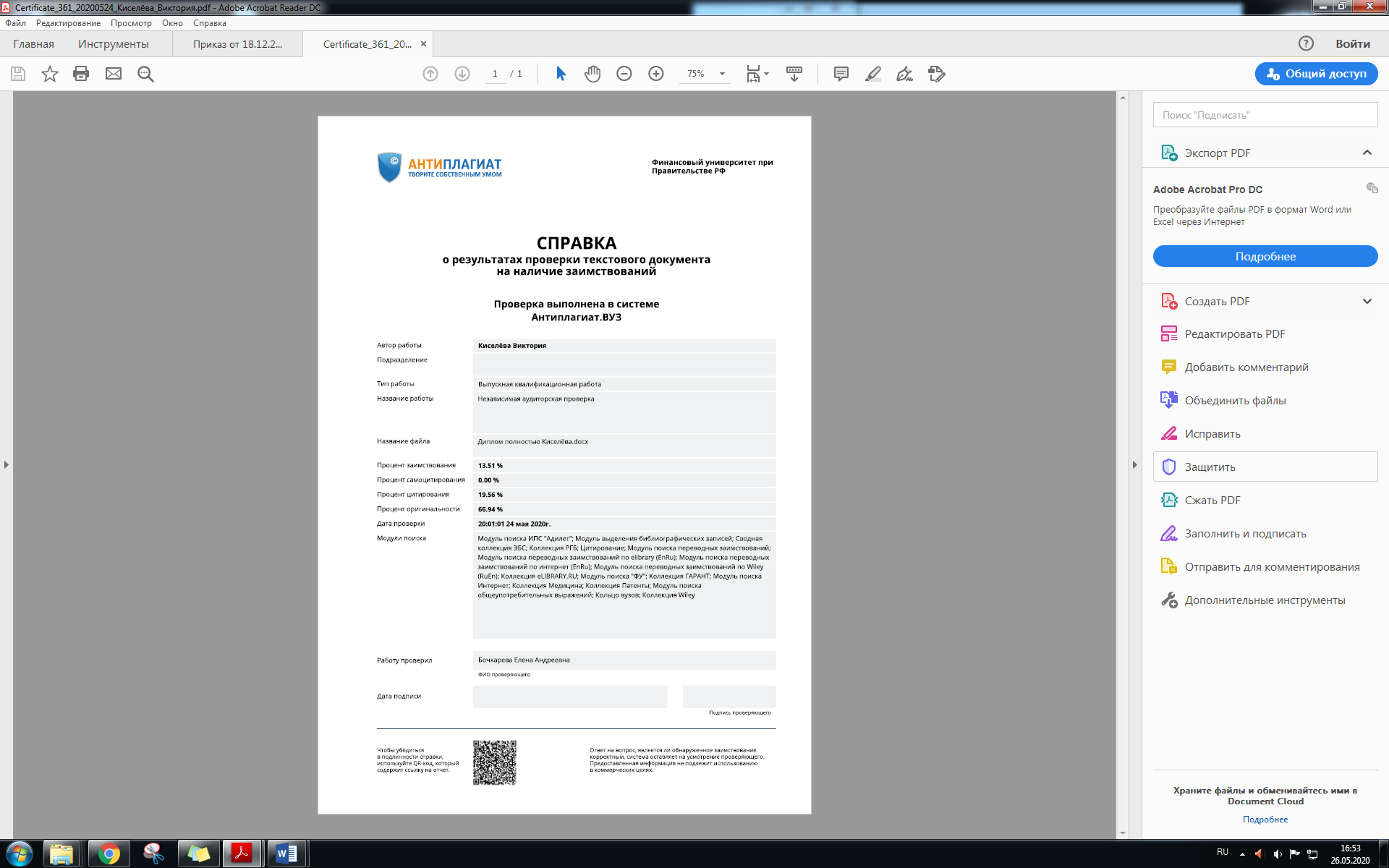 Приложение 16Примерная схема доклада на защите ВКР(При подготовке текста доклада следует использовать содержание введения, практической части  и заключения ВКР, из которых взять все самое важное и значимое. При подготовке текста особое внимание следует уделить четкости и лаконизму формулировок).Уважаемый председатель и члены аттестационной комиссии! Вашему вниманию предлагается дипломная работа на тему: «_____________________».Актуальность и значимость проблем 	 предопределиливыбор темы дипломного исследования.Целью ВКР явилось изучение, анализ и обобщение проблем (вопросов)________________________________________________________Целевая направленность исследования обусловила необходимость решения следующих задач: Анализ и обобщение материалов по избранной теме из литературных источников и результатов практической деятельности организаций (предприятий).Выявление закономерностей в области ___________________, положительных моментов и недостатков в этой сфере.Определение способов и средств по устранению выявленных недостатков и путей повышения эффективности решения исследуемой проблемы.Предметом дипломного исследования явились вопросы  _____________.	Объектом исследования избраны _________________.По результатам проведенного дипломного исследования сделаны следующие выводы:  (выводы берутся из практической части и заключения ВКР.  Первый вывод для любой ВКР должен еще раз подтвердить актуальность и важность ее проблематики. Остальные выводы формулируются на основе содержания конкретной работы и могут не соответствовать предлагаемой схеме. Количество выводов может быть сколь угодно большим, но не менее трех-четырех. Их оптимальное количество – пять-шесть выводов):Во-первых, работа, проведенная в рамках дипломного исследования, подтвердила актуальность его темы. На сегодняшний день решение проблем особенно важно_______________ 	для_______________________.Во-вторых, в российской и зарубежной научной литературе предлагаются различные подходы к решению вопросов ____________ (или: среди изученных точек зрения российских и зарубежных авторов по проблеме нет единства мнений относительно..______).В-третьих, наиболее распространенной точкой зрения на решение проблемы______________	 является__________________________(здесь надо кратко раскрыть основное содержание используемых подходов к решению проблемы. Дать им свою оценку, т.е. отметить их положительные и отрицательные стороны, возможность и проблемы практического использования и вероятный эффект от их применения).В-четвертых, в рамках дипломного исследования нами самостоятельно на основе _______ данных проведен анализ (или расчет)__________ .По результатам анализа сформулированы выводы относительно ___________.	В целом проведенный анализ позволил выявить(вскрыть, рассчитать и т.п.)________________,что служит подтверждением возможности и целесообразности практической реализации предлагаемых в научной литературе методов анализа.В-пятых, нами предложено 	(здесь желательно дать хотя бы одну рекомендацию - предложение относительно выбранной темы дипломного исследования).Спасибо за внимание!(Все выступление не должно превышать 10 минут. Оно должно быть четким и лаконичным. Его необходимо несколько раз прочитать обязательно вслух до защиты, например, накануне вечером. Выступая на защите, желательно не механически зачитывать текст по бумажке, а говорить свободно).Приложение 17РАЗРЕШЕНИЕна размещение выпускной квалификационной работыв электронно-библиотечной системе Бузулукского финансово-экономического колледжа - филиала федерального государственного образовательного бюджетного учреждения высшего  образования «Финансовый университет при Правительстве Российской Федерации» Я,________________________________________________________________________паспорт серии _____№ _________, выдан _______________________________________(указать, когда и кем выдан паспорт)__________________________________________________________________________,зарегистрирован (-а) по адресу: _______________________________________________,__________________________________________________________________________,являющийся (-аяся) студентом__________________________________________________________________________(специальность / отделение, группа)            Бузулукского финансово-экономического колледжа - филиала федерального государственного образовательного бюджетного учреждения высшего  образования «Финансовый университет при Правительстве Российской Федерации» , разрешаю учебному заведению безвозмездно воспроизводить и размещать (доводить до всеобщего сведения) в полном объеме написанную мною в рамках выполнения образовательной программы выпускную квалификационную работу на тему:___________________________________________________________________________(название работы)         в электронной библиотеке учебного заведения, таким образом, чтобы любой пользователь электронной библиотеки мог получить доступ к выпускной квалификационной работе после  защиты ВКР.           Я подтверждаю, что выпускная квалификационная работа написана мною лично, всоответствии с правилами академической этики и не нарушает авторских прав иных лиц.Я сохраняю за собой исключительное право на выпускную квалификационную работу.Дата:                                                              Подпись :_______________________________________________________________________Приложение 18Образец содержания надписи на конвертеЭтапы выполнение работыСроки выполнения1.Выбор темы ВКР2.Утверждение и выдача задания на ВКР3.Подбор используемых источников по теме ВКР, их изучение и обработка4.Составление плана ВКР и согласование его с руководителем5.Подготовка и предоставление на проверку руководителю введения6.Подготовка и предоставление на проверку руководителю первой главы7.Подготовка и предоставление на проверку руководителю второй главы8.Подготовка и предоставление на проверку руководителю заключения, приложений и списка используемых источников9.Согласование ВКР с руководителем, устранение замечаний10.Оформление и предоставление руководителю готовой ВКР для написания отзыва11.Подготовка презентации к защите ВКР12.Предоставление ВКР с рецензией13.Защита ВКРЭтапы выполнение работыСроки выполнения1.Выбор темы ВКРдо 01.02.2020 г.2.Утверждение и выдача задания на ВКРдо 02.03.2020 г.3.Подбор используемых источников по теме ВКР, их изучение и обработкадо 14.03.2020 г.4.Составление плана ВКР и согласование его с руководителемдо 27.03.2020 г.5.Подготовка и предоставление на проверку руководителю введениядо 24.04.2020 г.6.Подготовка и предоставление на проверку руководителю первой главыдо 24.04.2020 г.7.Подготовка и предоставление на проверку руководителю второй главыдо 27.05.2020 г.8.Подготовка и предоставление на проверку руководителю заключения, приложений и списка используемых источниковдо 27.05.2020 г.9.Согласование ВКР с руководителем, устранение замечанийдо 31.05.2020 г.10.Оформление и предоставление руководителю готовой ВКР для написания отзывадо 01.06.2020 г.11.Подготовка презентации к защите ВКРдо 05.06.2020 г.12.Предоставление ВКР с рецензиейдо 11.06.2020 г.13.Защита ВКРс 15.06.2020 г.по 28.06.2020 г.Введение ………………………………………………………………………...                                                                                                                                                Глава 1 Теоретические основы анализа финансовых результатов деятельности предприятия ………………………………………………….….1.1 Прибыль как основной результативный показатель финансово-хозяйственной деятельности предприятия………………………………….....1.2 Формирование и отражение финансовых результатов на счетах бухгалтерского учета и в бухгалтерской отчетности ………………………...Глава 2 Анализ формирования и использования прибыли предприятия ...…2.1 Анализ формирования прибыли при совокупном учете затрат ………....2.2 Анализ формирования прибыли в системе «directcosting» ……………....2.3 Анализ использования прибыли предприятия …………………………....Заключение …………………………………………………………………...…Список использованных источников ………………………………………….Приложения ………………………………………………………………….….3661521212738424547Американская модель (бюджетно-налоговый или конкурентный федерализм)Германская модель (фискальный федерализм)1. Собственные налоги («один налог — один бюджет»)Совместные налоги («один налог — три бюджета»)2. Самостоятельность в расходах2. Совместное регулирование расходов3. Непринятие «мандатов»3. «Финансируемые мандаты»4. Слабое выравнивание4. Сильное выравнивание5. Свобода заимствований5. Ограничения заимствований6. Возможность «банкротства»6. Помощь кризисным регионамПоказатели2013 год2013 год2014 год2014 год2015  год2015  год2016 год2016 годПоказателисумма%сумма%сумма%сумма%Расходы всего11493,910011634,310012101,010012329,7100их них:Социальная политика3960,534,53533,830,44072,533,74370,835,4Национальная безопасность и правоохранительная деятельность1487,212,91458,812,51472,212,21487,312,1Национальная экономика1664,114,52165,118,61926,915,91804,514,6Межбюджетные  трансферты общего характера бюджетам субъек-тов РФ и МО634,15,5654,45,6681,55,6695,25,6Тема ВКР«Правовые основы государственного регулирования рынка ценных бумаг в Российской Федерации»ФИО студентаЗаец Анастасия Витальевна                                        Специальность и номер группы38.02.06 Финансы, группа 30ФИО руководителяКруглова Татьяна Владимировнагод выпуска2020